Конспект НОДстарший возрастТема: «Познавательное развитие. «День космонавтики»МБДОУ №41Воспитатель: Магомедова М.А.Махачкала – 2022г.Конспект НОДстарший возрастТема: «Познавательное развитие. «День космонавтики»Цель: знакомить детей с космическим пространством, закрепить изученный ранее материал о космосе, вызвать интерес к самостоятельному изучению книг о космосе.Задачи: 1. Закрепить знания детей о том, что первым космонавтом был  Юрий Алексеевич Гагарин.   2.Развивать память, речь, наблюдательность, логическое мышление, интерес к познанию окружающего мира.   3.Обогатить словарь детей новыми терминами и понятиями: невесомость, спутник и др.   4. Воспитывать патриотические чувства, гордость за нашу страну.   5. Совершенствовать изобразительные умения и навыки.Образовательные задачи: Продолжать формировать у детей представление о целостной картине мира.Обобщить знания детей о космосе: в космическом пространстве есть звезды, планеты, кометы, спутники. Закрепить начальные представления о строении солнечной системы: в центре находится Солнце, а вокруг него вращаются девять планет. Уточнить знания об отличии звезд от планет.Систематизировать знания детей о покорителях космоса: кто был первым космонавтом, какими качествами должен обладать космонавт, какие предметы и оборудование нужны ему для успешного полета.Развивать коммуникативные навыки детей:-  Закрепить умение отгадывать литературные загадки, понимать переносное значение выражений, объяснять свою отгадку, развивать объяснительную форму речи;- Упражнять детей в умении начинать свой ответ словами: «Я думаю..», «Я считаю..», «Мое мнение…» и т.д.-  Развивать умение составлять рассказ о планете, используя полученные ранее знания.-  Активизировать словарь детей: звезда, планета, названия планет Солнечной системы, карта солнечной системы; космический корабль, космонавт, спутник, скафандр.Развивающие задачи:Развивать социально-личностную сферу ребенка:-   умение взаимодействовать со сверстниками и взрослыми;-   умение выслушивать и дополнять высказывания других детей.Воспитательные задачи:Воспитывать чувство гордости за своих соотечественников – первых покорителей космоса.Воспитывать желание помочь другому человеку, оказать ему помощь и поддержку.Материал:Портрет  Ю. А. Гагарина,  Портреты Белки и Стрелки, аудиозапись (Космическая музыка), синяя бумага, шаблоны звёздного неба, кусочки губки, желтая гуашь ( на каждого ребенка), слайды «Планеты», портреты космонавтов.ХОД ОД:Наш корабль прибыл на  неизвестную планету  (выходят через люк, встречают инопланетянина).И: Здравствуйте. С какой планеты вы прилетели?В: Мы с планеты Земля.Загадки о космосе Сверкая огромным хвостом в темноте,Несется среди ярких звезд в пустоте,Она не звезда, не планета,Загадка Вселенной…(Комета)Осколок от планетыСредь звезд несется где-то.Он много лет летит-летит,Космический…(Метеорит)Освещает ночью путь,Звездам не дает заснуть.Пусть все спят, ей не до сна,В небе светит нам…(Луна)Планета голубая,Любимая, родная.Она твоя, она моя,А называется…(Земля)Океан бездонный, океан бескрайний,Безвоздушный, темный и необычайный,В нем живут вселенные, звезды и кометы,Есть и обитаемые, может быть, планеты.  (Космос)В небе виден желтый кругИ лучи, как нити.Вертится Земля вокруг,Словно на магните.Хоть пока я и не стар,       Но уже ученый —Знаю, то — не круг, а шар,Сильно раскаленный. (Солнце)Ночью с Солнцем я меняюсьИ на небе зажигаюсь.Сыплю мягкими лучами,Словно серебром.Полной быть могу ночами,А могу — серпом. (Луна)По темному небу рассыпан горошекЦветной карамели из сахарной крошки,И только тогда, когда утро настанет,Вся карамель та внезапно растает. (Звезды)Воспитатель: «Воспитатель: «Человек всегда мечтал полететь к звездам. Так 19 августа 1960 года на ракете в космос были отправлены собаки-испытатели Белка и Стрелка. Для полета собакам сшили специальные костюмы красного и зеленого цветов. Кроме собак, на борту находились две белые крысы и несколько мышей. Вернувшиеся с орбиты собаки стали объектом повышенного внимания и чувствовали себя прекрасно. /Слайды с изображением Белки и Стрелки/.Воспитатель: Ребята, а кто из вас хотел бы отправиться в космос на ракете? (Ответы детей).Воспитатель: Многие хотели бы полететь в космос. Скажите, а как называется человек, который совершает полет на космическом корабле? (Ответы детей)Воспитатель: Правильно – это космонавт. А первым человеком, который полетел в космос и стал космонавтом, был Юрий Гагарин./ воспитатель показывает портрет Ю.Гагарина/-Он поднялся очень высоко над Землёй, так высоко, что и на самолёте туда не долететь. Гагарин летел на космическом корабле. Таких лётчиков называют лётчиками космонавтами.Дидактическая игра «Каким должен быть космонавт?»Давайте ещё раз повторим, кто может попасть в отряд космонавтов?Космонавтом хочешь стать,Должен много, много знать!Любой космический маршрут,Для тех кто любит труд!Ждут нас быстрые ракеты,Для полетов на планеты.Если в космос мы хотим,Значит скоро полетим!Космонавт  должен  быть смелым, сильным, храбрым, решительным,  умным, ловким, выносливым, трудолюбивым, отважным, мужественным, дисциплинированным, скромным.Инопланетянин:Я вам предлагаю вспомнить, сколько планет, и какие находятся в солнечной системе. Игра "Изобрази солнечную систему"Правило игры: посреди зала прикреплено к потолку модель солнца, шар радиусом 45 см, обклеенный желтой блестящей бумагой, расстояние от пола 1,5 м. Дети с мячами (планетами) называют по очереди планеты и изображают, как двигаются планеты в солнечной системе, ребенок изображающий планету Земля, берет глобус, т. к. только на одной планете Земля есть жизнь. Дети по очереди называют планеты и выходят на игру. -Меркурий - раз- Венера - два,-Три - Земля,-Четыре - Марс,-Пять - Юпитер,- Шесть - Сатурн,- Семь - Уран,-Восьмой-Нептун,- Девять - дальше всех Плутон…Пальчиковая гимнастика «Солнечная система»По порядку все планетыНазовёт любой из нас:Раз - Меркурий,Два - Венера,Три - Земля,Четыре - Марс.Пять - Юпитер,Шесть - Сатурн,Семь - Уран,За ним - Нептун.Он восьмым идёт по счёту.А за ним уже, потом,И девятая планетаПод названием Плутон.Ну, а десять – это Солнце,Не планета, а звезда,Ярко светит нам она!Благодаря нашей дружбе мы смогли помочь инопланетянину. А давайте соединим наши ладони, и тогда дружба увеличится в несколько раз и по живой цепочке передастся от одного к другому. Вот так, взявшись за руки, люди всей нашей планеты смогут сохранить мир на Земле и природу во всей ее красоте. Вот мы и прилетели на Землю. (Дети выходят из корабля и садятся полукругом).- Планета Земля - наш общий дом.  Расскажем вам сейчас о нем!«Земля – планета. Она имеет форму шара. Земля – большая, но Солнце еще больше. Земля – разноцветная. Голубая, потому что есть реки, озера, моря и океаны. Коричневая – это суша: земля, песчаные пустыни, горы. Зеленая – это растения: деревья, кустарники, травы. Белый цвет – это облака, укутывают Землю, словно одеяло. На Земле есть жизнь: люди, животные и растения!Наша планета самая красивая из всех планет. На Земле все живое: люди, растения, животные»Инопланетянин: Помните! В лесу, на лугу, у реки – вы гости. Вы должны сделать все возможное, чтобы после вашего ухода ручей остался прозрачным, лес – здоровым и зеленым, трава - пушистой, а ваша совесть –чистой! Берегите свою планету-люди! Мне пора. До встречи!Мы с вами сегодня совершили увлекательное и познавательное большое космическое путешествие и узнали много интересного о космосе.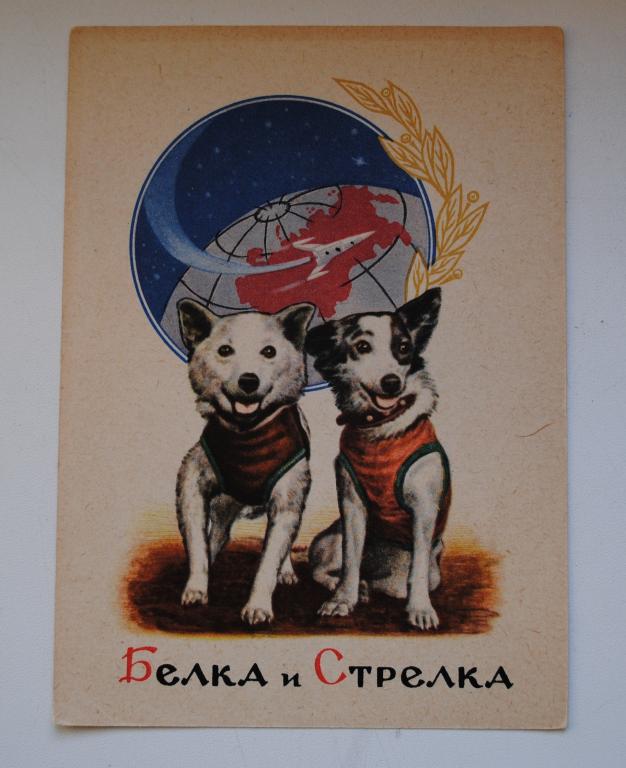 